¡Libres son mis trazos! Miércoles  17 de marzo 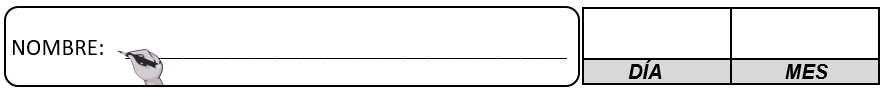          Con ayuda de un adulto, realiza ejercicios con tus manos como por ejemplo: 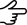          abre y cierra tus manos, tocar la punta de los dedos con el pulgar, haz círculos           en el aire y en una mesa, rasga papel, ensartar cuentas, enseñar a tomar el          lápiz de manera correcta.          Realiza trazos libremente, con diversos materiales, lápices de colores, scripto,              Cera o plumones.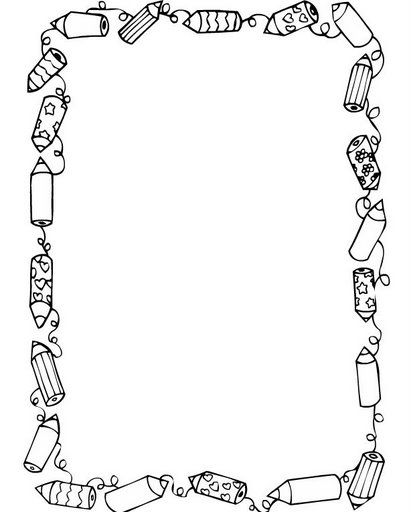 OBJETIVO DE LA ACTIVIDAD: Representar gráficamente trazos libres.